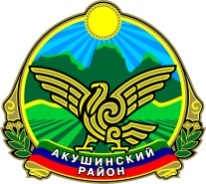 МУНИЦИПАЛЬНОЕ КАЗЕННОЕ ОБЩЕОБРАЗОВАТЕЛЬНОЕ УЧРЕЖДЕНИЕ «ГИНТИНСКАЯ СРЕДНЯЯ ОБЩЕОБРАЗОВАТЕЛЬНАЯ ШКОЛА» с. ГИНТАМУНИЦИПАЛЬНОГО ОБРАЗОВАНИЯ «АКУШИНСКИЙ РАЙОН»РЕСПУБЛИКИ ДАГЕСТАНс. Гинта                                      ginta-sosh@mail.ru                            89288388080                                              Информация о проведении в Гинтинской СОШ  21.102017г. тотального диктанта                       на даргинском языке.Участие принимали учащиеся 5-11кл.Написали диктант 62 учащиеся.Результат(оценки)  диктаната:«5»-15уч.«4»-20уч.«3»-19уч.«2»-8уч.Диктант на тему: «Дагъиста цадеш» провела учительница родного языка: Гаджиева Муминат Хизриевна.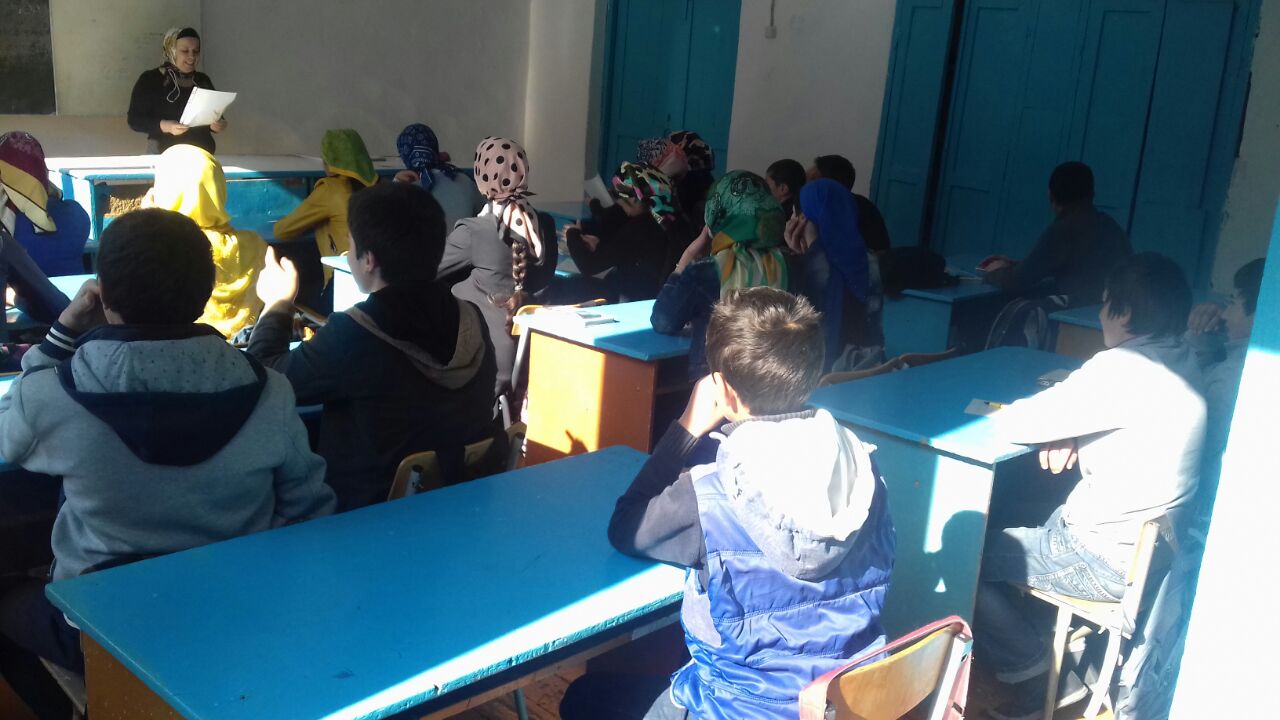 